GUIA DE TRABAJO ORIENTACION¿Qué necesito saber?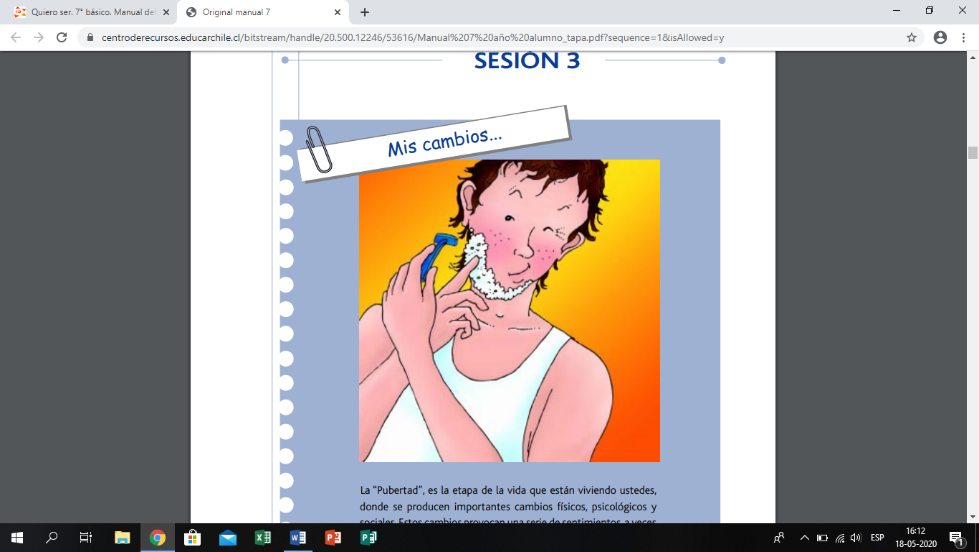 ¿Qué es describir?                    ¿Qué es la PUBERTAD?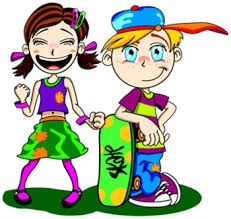 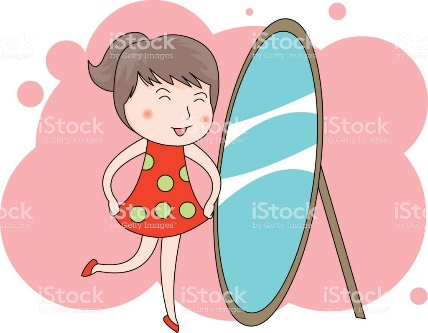 ENTONCES: ENTONCES, contesta las preguntas sobre tus cambios:REFLEXION:a.- ¿Qué es la pubertad?______________________________________________________________________________________________________________________________________________________________________________________________________b.- ¿Tuviste alguna dificultad para explicar los cambios? Si es así, ¿cómo la puedes superar?__________________________________________________________________________________________________________________________________________________________________________________________________________________________________________________________________________________________________________________________________________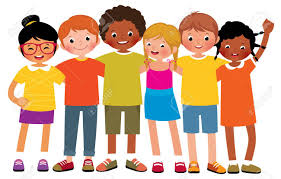 Nombre:Curso: 7°A   Fecha: semana N°  9Objetivo (s): OA 2Analizar, considerando sus experiencias e inquietudes, la importancia que tiene parael desarrollo personal la integración de las distintas dimensiones de la sexualidad, elcuidado del cuerpo y la intimidad, discriminando formas de relacionarse en un marcode respeto y el uso de fuentes de información apropiadas para su desarrollo personal.Contenidos: La pubertadObjetivo de la semana: Describir cambios físicos, psicológicos y social que produce la pubertadHabilidad: Describir ESTOY CAMBIANDO……A los 10 años lo que más me gustaba hacer era: _____________________________________________________________________________________________________________ Me gustaba jugar a: ___________________________________________________________________________________________________________________________________Lo que más me costaba era: ___________________________________________________________________________________________________________________________Lo que más me gusta hacer ahora es: ______________________________________________________________________________________________________________________ Mi entretención favorita es: _____________________________________________________________________________________________________________________________Ahora me cuesta: __________________________________________________________________________________________________________________Y se me hace fácil: ____________________________________________________________________________________________________________________________________ Lo que más me gusta de esta etapa es: ________________________________________________________________________________________________________________________Lo que más me molesta de esta etapa es: ___________________________________________________________________________________________________